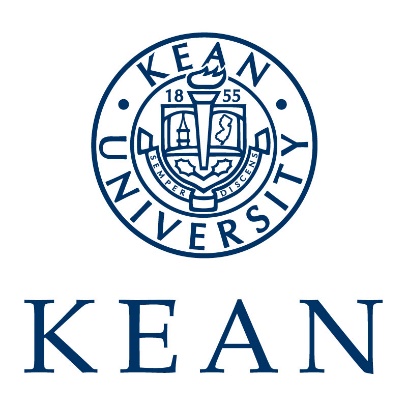 Office of Disability Services1000 Morris Ave Union NJ 07083 TEL: (908) 737-4910 FAX: (908) 737-4865 EMAIL: disabilityservices@kean.edu                                         Student Intake Application

Name: ______________________________________________                  Date: _________________Date of Birth: _________________________          KU-ID/________________________________Address: ___________________________________________________________________________City: _________________________ State: _______________ Zip Code: _________________________Home Phone: (_______) ________________________Cell phone: (_________) ____________________  Kean Email: __________________@kean.edu  Personal Email: ___________________@____________Expected Graduation Date: _________  Who referred you to ODS?______________________What is your diagnosed disability? 
_____________________________________________________________________________________
Student: Please describe how your disability impacts your performance as a student: __________________________________________________________________________________________________________________________________________________________________________
List any medications you are currently taking along with dosage, frequency, and who prescribed them:
_____________________________________________________________________________________
_____________________________________________________________________________________Describe any long-term medical problems, illnesses or injuries you have had:
__________________________________________________________________________________________________________________________________________________________________________
Describe any hospitalizations you have had in the last five years:
_________________________________________________________________________________________________________________________________________________________________________How would you rate your general health:
_______ Excellent     _______Good      _______Fair      _______Poor Have you ever received any assistance from an outside agency (such as DVR) for academic, career, or personal counseling or support? ________Name of agency: ______________________________________ when: __________________For what reason: ______________________________________________________________________Are you now in counseling or therapy? _____ When did you start with your current therapist? _________Name of therapist: _____________________________________ Phone Number____________________Have you had any previous therapy or counseling? _____    When? ______________When did you graduate from high school? _______ OR Receive GED? ________Name of high school: _____________________________________________________________Have you ever attended another college or university? _________ When? _________________________
Where? ______________________________ Degree or credit hours achieved: _____________________List any accommodations/adaptive technology you used in high school or college: ____________________________________________________________________________________